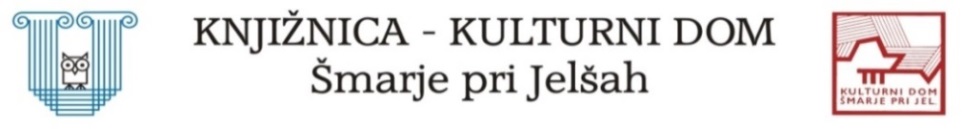 VABIMO VAS NA  PRVI PSIHOLOŠKI VEČER V SEZONI 2018/19Gostja: MAJA MEGLA   » STRES, KUGA SODOBNEGA ČASA »  v sredo, 26. septembra 2018, ob 18. uri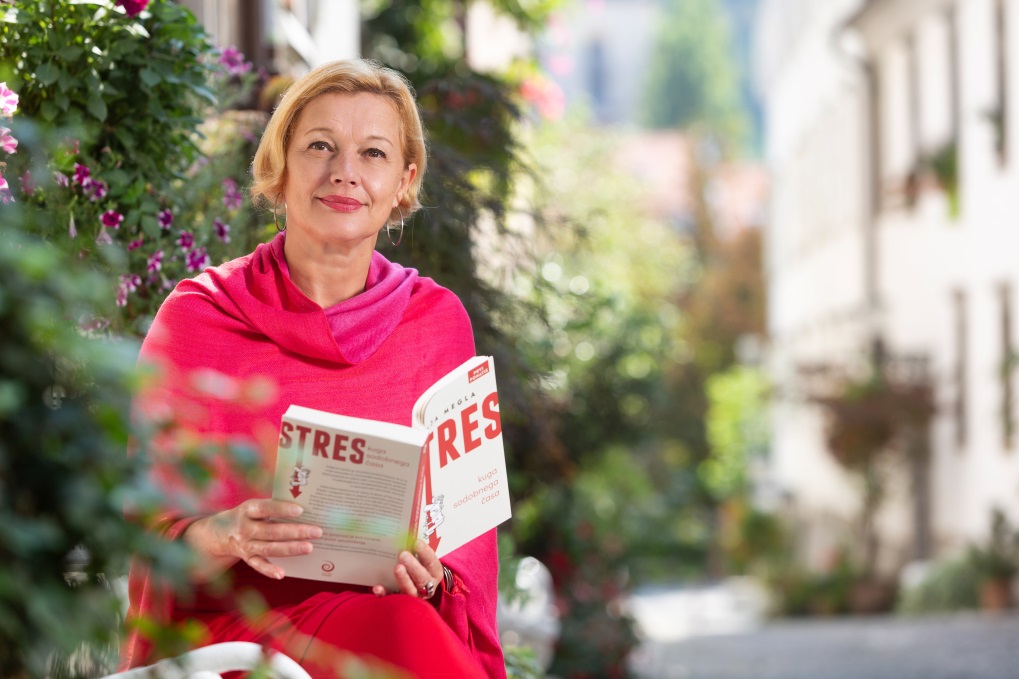 Avtorica knjige Stres, kuga sodobnega časa bo skozi osebno izkušnjo ter na podlagi znanstveno podprtih znanstvenih izsledkov razumljivo pojasnila tisto slabo stran stresa, ki nas uničuje v bolezni (izgorelost, fibromialgijo, depresijo, bolečinski sindromi ipd.) z nekaj nasveti, kako si pomagati, kje najti moč za spremembe in kako življenjske tegobe zaobrniti v dobro. Več o avtorici na spletni strani: majamegla.si     Vabljeni! Vstop prost.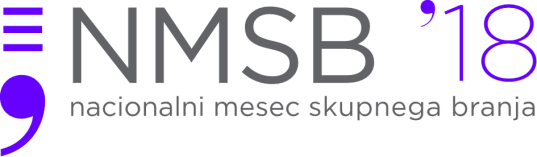 